  บทกำหนดโทษ 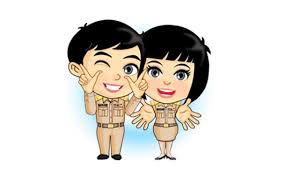 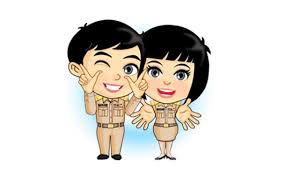 ผู้ใดก่อสร้าง ดัดแปลง เคลื่อนย้ายอาคารโดย เจ้าของอาคารไม่ได้รับอนุญาตจากอบต. หรือผู้ใด ก่อสร้างดัดแปลงรื้อถอน อาคารให้ผิดไปจากที่ได้รับ อนุญาต ตลอดจนเงื่อนไขที่เจ้าพนักงานท้องถิ่นกำหนด ไว้ในใบอนุญาตต้องระวางโทษจำคุกไม่เกิน 3 เดือน ปรับไม่เกิน 60,000 บาท หรือทั้งจำทั้งปรับผู้ใดได้รับคำสั่งจากอบต.ฯ และฝ่าฝืนคำสั่ง ดังกล่าว นอกจากต้องระวางโทษปรับตามข้อ 1 แล้ว ยังต้องระวางโทษปรับอีกวันละไม่เกิน 10,000 บาท ตลอดเวลาที่ยังฝ่าฝืน 3. ถ้าเป็นการกระทำเกี่ยวกับอาคาร เพื่อพาณิชยกรรมอุตสาหกรรม การศึกษา หรือสาธารณสุข หรือเป็นการกระทำในทางการค้า เพื่อให้เช่าหรือซื้อขาย หรือจำหน่าย โดยมีค่าตอบแทนผู้กระทำต้องระวางโทษ จำคุกไม่เกิน 2 ปี หรือปรับเป็นสิบเท่าของโทษที่บัญญัติ ไว้ สำหรับความผิดนั้นๆ หรือทั้งจำทั้งปรับ4.การปลูกสร้างโดยต่อเติม หรือดัดแปลงอาคาร ซึ่งจะต้อง5.ได้รับอนุญาตนั้นมีกำหนดดังต่อไปนี้ - ขยายพื้นชั้นหนึ่งชั้นใดตั้งแต่ 5 ตารางเมตร - เปลี่ยนหลังคา หรือขยายหลังคาให้ปกคลุมเนื้อที่มาก ขึ้นกว่าเดิม - เพิ่ม ลดจำนวน หรือเปลี่ยนเสา คาน บันใด และผนัง         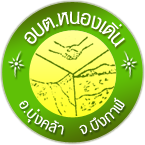     คู่มือประชาชน  การขออนุญาตก่อสร้างอาคาร ดัดแปลงอาคาร หรือรื้อถอนอาคารตามพระราชบัญญัติควบคุมอาคาร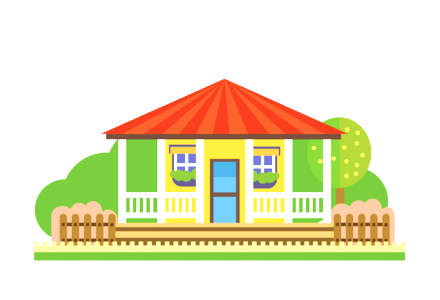  พ.ศ.2522                                กองช่าง            องค์การบริหารส่วนตำบลหนองเดิ่น   อำเภอบุ่งคล้า จังหวัดบึงกาฬ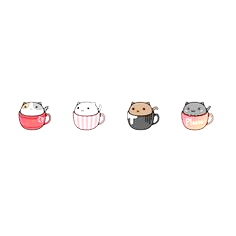   ในกรณีเป็นนิติบุคคล1. สำเนาหนังสือรับรองการจดทะเบียนนิติบุคคล 1 ฉบับ 2. รับรองสำเนาถูกต้อง พร้อมประทับตรา และลงลายมือ     ชื่อ ผู้มีอำนาจบนเอกสารทุกฉบับ  3. แผนผังบริเวณโดยสังเขป 3 ฉบับ   4. แบบแปลนและรายการประกอบแบบแปลน ขนาด A3   5. รายการคำนวณจากวิศวกร ฯ กรณีอาคารที่ต้องคำนึง          ความปลอดภัย 1 ฉบับ   6. สำเนาเอกสารแสดงสิทธิ์ในที่ดิน (เท่าฉบับจริง) 1 ฉบับ    7. หนังสือยินยอมให้ปลูกสร้างอาคารในที่ดิน 1 ฉบับ            กระบวนการทำงานและลดขั้นตอน ระยะเวลา การออก ใบอนุญาต/ หนังสือรับรองขออนุญาตก่อสร้าง/    ดัดแปลง/  รื้อถอนอาคาร ตามพระราชบัญญัติควบคุมอาคาร  พ.ศ. 2522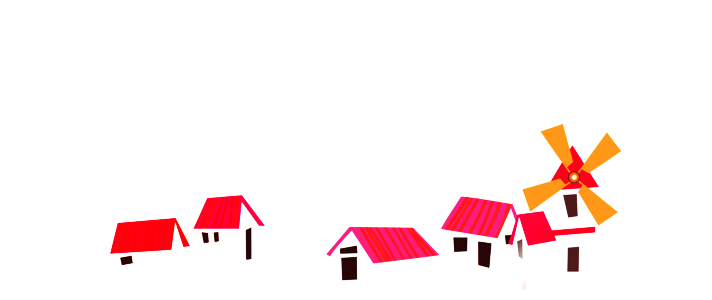  ค่าทำเนียมใบอนุญาต และการตรวจแบบแปลนก่อสร้าง     1. ใบอนุญาตก่อสร้าง ฉบับละ 20 บาท     2. ใบอนุญาตดัดแปลง ฉบับละ 10 บาท     3. ใบอนุญาตรื้อถอน ฉบับละ 10 บาท    4. ใบอนุญาตเคลื่อนย้าย ฉบับละ 10 บาท     5. ใบอนุญาตเปลี่ยนการใช้ ฉบับละ 20 บาท      6. ใบรับรอง ฉบับละ 10 บาท      7. ใบแทนใบอนุญาตหรือใบแทนใบรับรองฉบับละ10บาท                  และบวกอัตราค่าธรรมเนียมการตรวจแบบ     แปลนก่อสร้าง หรือดัดแปลงอาคาร         ตารางเมตรละ 0.50 บาท สำหรับอาคารสูงไม่เกิน 2             ชั้น หรือสูงไม่ เกิน 12 เมตร        ตารางเมตรละ 2 บาท สำหรับอาคารสูงเกิน 2 ชั้น           หรือสูงเกิน 12 เมตร แต่ไม่เกิน 15 เมตร        เมตรละ 1 บาท สำหรับอาคารซึ่งต้องวัดความยาว         เช่น รั้ว กำแพง ประตู เขื่อน ทางท่อระบาย เป็นต้น                 ค่าธรรมเนียมการตรวจแบบแปลนก่อสร้าง หรือ      ดัดแปลง อาคารสำหรับการก่อสร้างหรือสำหรับส่วนที่มี                  การดัดแปลง เป็นไปตามหลักเกณฑ์ของกฎกระทรวงฉบับ                      ที่ 7 พ.ศ. 2528 ออกตามความในพระราชบัญญัติ    ควบคุมอาคาร พ.ศ. 2522*************************กระบวนงานที่ดำเนินการจำนวนระยะเวลาบริการอนุญาตก่อสร้างอาคารไม่เกิน 45 วัน/ รายอนุญาตรื้อถอนอาคารไม่เกิน 45 วัน/ รายอนุญาตดัดแปลงอาคารไม่เกิน 45 วัน/ ราย